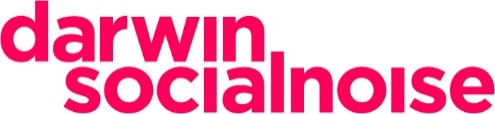 NOTA DE PRENSAEl ICEX elige a Darwin Social Noise La agencia gestionará el portal promocional de los alimentos, vinos y gastronomía de España, así como sus redes socialesMadrid, 25 de mayo de 2021.- Darwin Social Noise ha sido elegida por ICEX España Exportación e Inversiones para gestionar el portal promocional www.foodsanwinesfromspain.com y sus redes sociales, tras un concurso público en el que quedaron finalistas dos agencias. Darwin Social Noise se ocupará de prestar a la Dirección de Alimentos, Vinos y Gastronomía del ICEX el servicio de mantenimiento, actualización de contenidos y apoyo a la coordinación editorial del citado portal, con el fin de convertirlo en un referente internacional de nuestros alimentos, vinos y gastronomía. Para ello, la agencia creará los contenidos de actualidad del portal y dará visibilidad a los eventos que la marca organiza en los diferentes países del mundo. Todo ello, acompañado de la construcción de la identidad visual de Foods and Wines from Spain en redes sociales y de la gestión del contenido de sus perfiles en los diferentes canales (Twitter, Facebook e Instagram).La duración del contrato será de dos años, prorrogable hasta cuatro. El valor estimado del mismo para esos 4 años asciende a 726.000 euros, IVA excluido.Darwin Social Noise ya trabajó anteriormente para Foods and Wines from Spain, en los años 2016 y 2018. Aunque en esta ocasión el contrato y el alcance de sus funciones serán mucho mayores.El equipo de la agencia que trabajará para ICEX está formado por Javier Alejandre y Laura Berenguer, en el área de cuentas; Rodrigo García, en contenidos, y Berta López, en diseño, bajo la dirección de Miguel Pereira, presidente ejecutivo de Darwin Social Noise. Por parte del cliente, participará el equipo de ICEX-Dirección de Alimentos, Vinos y Gastronomía.Acerca de Darwin Social NoiseDarwin Social Noise es una de las agencias independientes más destacadas del panorama nacional, con una amplia experiencia en consultoría de marca, en campañas integradas y en marketing digital. Actualmente es la quinta agencia independiente por volumen de inversión gestionada, según Infoadex 2020, y la tercera agencia de España con los clientes más satisfechos, según el estudio AgencyScope 2020-21 realizado por la consultora independiente Scopen. Un estudio que sitúa a Darwin Social Noise en el primer puesto del ranking de agencias en España en siete atributos, entre los que cabe destacar Buen equipo de Profesionales, Eficacia Resolviendo Problemas y Buen Servicio de Cuentas, según la valoración de los clientes. Además, Darwin Social Noise es la agencia española de la red internacional de agencias independientes ICOM, con presencia en más de 60 mercados en todo el mundo. Para más información:Rocío Hernándezprensa@darwinsocialnoise.comMóvil: +34 639 51 84 74